Supporting InformationTable S1 Correlates of bird-mediated seed dispersal, arthropod control, and pollination in tropical ecosystems.* Pejchar et al. (2008) Biol Conserv 141, 536–544.† van Bael et al. (2008) Ecology 89, 928–934.‡No study has yet related attributes of avian nectarivore communities to pollination functions. We use nectarivore abundance rather than species richness because vertebrate pollination networks are characterized by low dependency.Table S2 Local restoration effects on avian community attributes. Significant differences (α = 0.05) from Wilcoxon rank sum tests with Bonferroni corrections are denoted by AB.Table S3 Maximum likelihood model selection for bird community attributes.Table S4 Maximum likelihood tests for significance of fixed factors explaining bird community attributesTable S5 Individual trends for the ten most abundant bird species in each group (frugivores, nectarivores, migrant insectivores, and species found in old-growth forest). Taxonomy follows the American Ornithologists’ Union (2007) and its supplements. Species are ordered by group and by the number of detections or by the number of occurrences in old-growth forest plots (Old-growth forest species).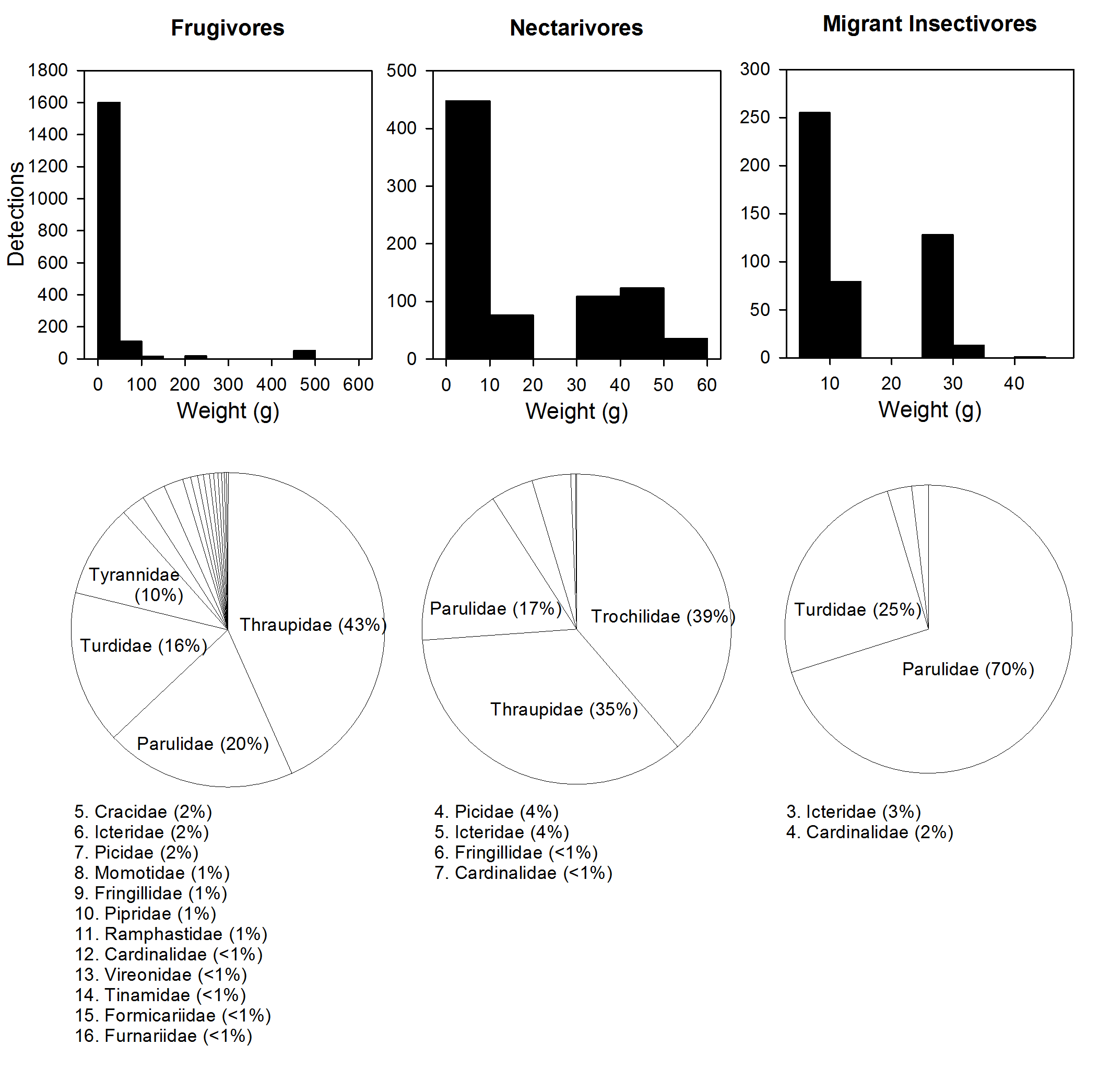 Figure S1 Weights and family composition of bird species detected in restoration sites in southern Costa Rica. Weights are from Stiles and Skutch (1989). One large frugivore, Psarocolius decumanus (20 detections), is not shown.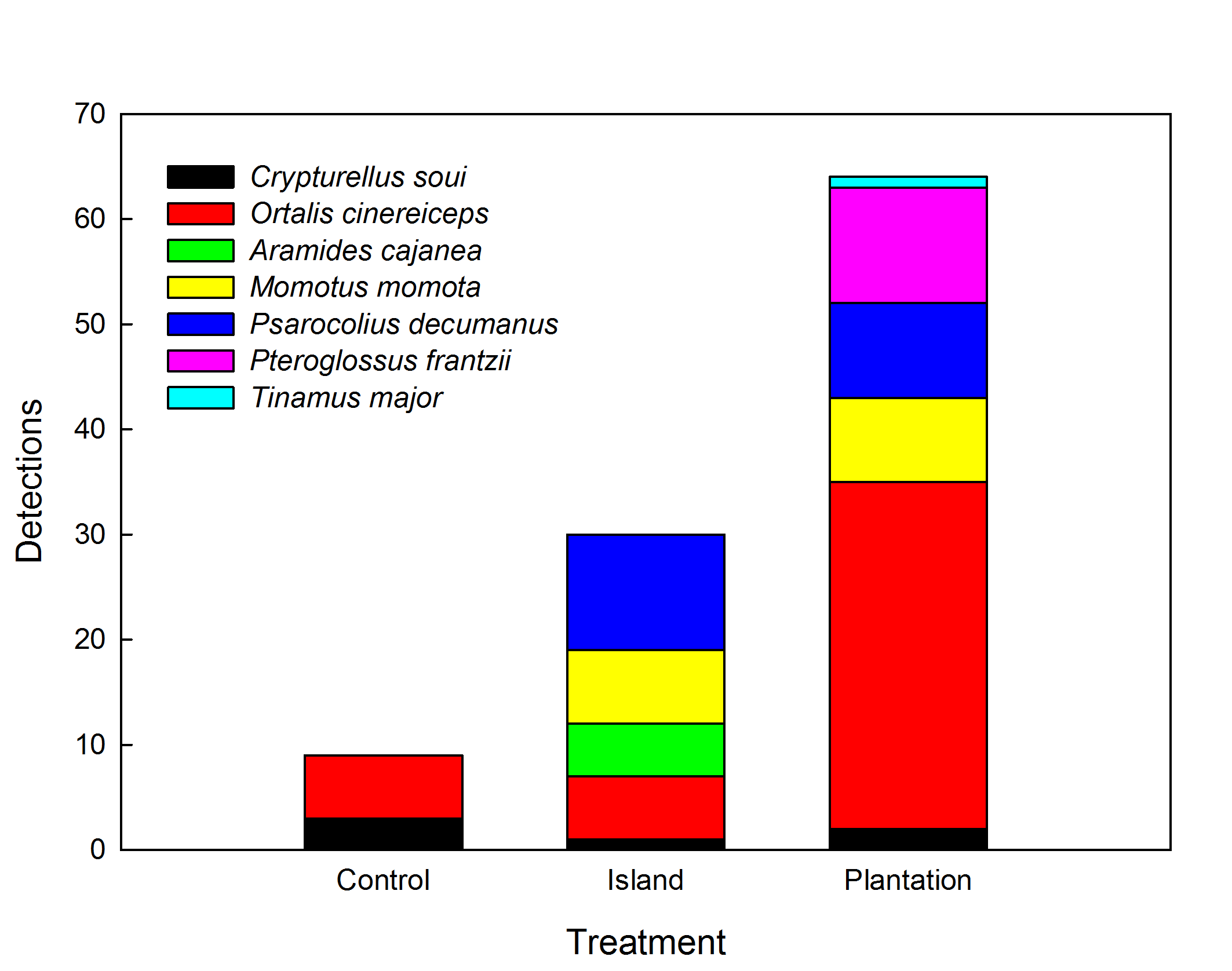 Figure S2 Detections and composition of large frugivores (>100 g) in restoration sites in southern Costa Rica.Bird community attribute (x)Ecosystem function (y)Relationship (R2)Frugivore abundanceDispersed seed richnessŷ = 0.876x – 5.070 (0.95)* Dispersed seed abundanceŷ = 0.202x – 2.408 (0.71)* Migrant insectivore richness% Reduction in total arthropod abundanceŷ = 10.029x – 40.785 (0.64)† % Reduction in large arthropod abundanceŷ = 8.7336x – 8.3759 (0.68)†Nectarivore abundanceQuantity and quality of flower pollinationna‡ControlIslandPlantationΧ2pFrugivores (detections/observation)3.3 ± 0.4A6.8 ± 0.5B9.7 ± 0.5B16.4<0.001Nectarivores (detections/observation)1.4 ± 0.2A3.0 ± 0.3B4.4 ± 0.4B19.0<0.001Migrant insectivores (observed species richness)1.7 ± 0.4A4.9 ± 0.6B6.2 ± 0.5B19.6<0.001Similarity to old-growth (QS)0.12 ± 0.01A0.18 ± 0.01A0.23 ± 0.02B18.8<0.001Response variableModel (fixed effects)KΔAICcwiSimilarity to reference forestint + treatment52.870.24int + treatment + tree cover64.880.87int + treatment × tree cover80.001.00Frugivore abundanceint + treatment53.310.19int + treatment + tree cover60.001.00int + treatment × tree cover81.410.49Migrant insectivore richnessint + treatment50.001.00int + treatment + tree cover62.620.27int + treatment × tree cover82.150.34Nectarivore abundanceint + treatment52.190.34int + treatment + tree cover60.001.00int + treatment × tree cover80.620.73Response variableHypothesisΔAICΧ2pSimilarity to reference forestβ(treatment) = 0-32.040.0<0.001β(tree cover) = 0-5.811.80.008β(interaction) = 0-7.811.80.003Frugivore abundanceβ(treatment) = 0-114.0118.0<0.001β(tree cover) = 0-2.74.70.029Migrant insectivore richnessβ(treatment) = 0-33.037.0<0.001Nectarivore abundanceβ(treatment) = 0-78.382.3<0.001β(tree cover) = 0-2.34.30.039GroupFamilySpeciesDetections (N)% Detections in group (%)Sites with greater observations in plantations than controls / sites where species occurredTrend in abundance with increasing tree coverFrugivoreThraupidaeRamphocelus costaricensis27315.07/13noneParulidaeBasileuterus rufifrons1347.410/11noneIncertae SedisSaltator maximus1246.88/13noneTurdidaeCatharus ustulatus1206.611/13noneTurdidaeCatharus aurantiirostris1086.08/13noneThraupidaeThraupis episcopus965.36/12noneParulidaeOreothlypis peregrina955.213/13noneIncertae SedisSaltator striatipectus894.93/12noneTyrannidaeZimmerius vilissimus754.17/12noneThraupidaeTangara larvata724.011/12noneNectarivoreTrochilidaeAmazilia tzacatl21126.012/13noneIncertae SedisSaltator maximus12215.08/13noneThraupidaeThraupis episcopus9611.86/13noneParulidaeOreothlypis peregrina9211.313/13noneEmberizidaeChlorospingus ophthalmicus658.03/4noneIncertae SedisCoereba flaveola465.77/11noneTrochilidaePhaethornis guy394.89/11nonePicidaeMelanerpes rubricapillus364.49/9slight decreaseTrochilidaeAmazilia Edward303.73/9noneIcteridaePsarocolius decumanus202.51/3noneMigrant insectivoreTurdidaeCatharus ustulatus12025.211/13noneParulidaeSetophaga pensylvanica9920.812/12noneParulidaeOreothlypis peregrina9219.313/13slight decreaseParulidaeGeothlypis philadelphia6714.17/11noneParulidaeCardellina pusilla296.17/12noneParulidaeSetophaga fusca194.07/9noneIcteridaeIcterus galbula132.75/6noneParulidaeMniotilta varia112.34/6noneParulidaeSetophaga petechia81.73/5noneCardinalidaePiranga rubra71.52/5slight increaseOld-growth forest speciesFormicariidaeFormicarius analis4 (12)0.22/2increaseVireonidaeHylophilus decurtatus7 (12)0.31/4noneTroglodytidaeHenicorhina leucosticta34 (12)1.55/6increaseEmberizidaeArremon aurantiirostris1 (11)0.00/1noneEmberizidaeChlorospingus ophthalmicus65 (10)2.83/4increaseTyrannidaeZimmerius vilissimus73 (10)3.27/12noneTyrannidaeLophotriccus pileatus30 (10)1.310/10increasePipridaeCorapipo altera3 (10)0.12/2increaseTurdidaeTurdus assimilis9 (10)0.44/5noneMomotidaeMomotus momota15 (9)0.65/9none